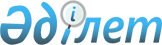 О внесении изменения в постановление акимата Западно-Казахстанской области от 1 марта 2016 года №61 "Об утверждении регламента государственной услуги "Субсидирование стоимости услуг по подаче воды сельскохозяйственным товаропроизводителям"
					
			Утративший силу
			
			
		
					Постановление акимата Западно-Казахстанской области от 16 мая 2019 года № 117. Зарегистрировано Департаментом юстиции Западно-Казахстанской области 20 мая 2019 года № 5670. Утратило силу постановлением акимата Западно-Казахстанской области от 20 мая 2020 года № 109
      Сноска. Утратило силу постановлением акимата Западно-Казахстанской области от 20.05.2020 № 109 (вводится в действие со дня первого официального опубликования).
      Руководствуясь Законами Республики Казахстан от 23 января 2001 года "О местном государственном управлении и самоуправлении в Республике Казахстан", от 15 апреля 2013 года "О государственных услугах", акимат Западно-Казахстанской области ПОСТАНОВЛЯЕТ:
      1. Внести в постановление акимата Западно-Казахстанской области от 1 марта 2016 года №61 "Об утверждении регламента государственной услуги "Субсидирование стоимости услуг по подаче воды сельскохозяйственным товаропроизводителям" (зарегистрированное в Реестре государственной регистрации нормативных правовых актов №4323, опубликованное 15 апреля 2016 года в информационно-правовой системе "Әділет") следующее изменение:
      регламент государственной услуги "Субсидирование стоимости услуг по подаче воды сельскохозяйственным товаропроизводителям", утвержденный указанным постановлением, изложить в новой редакции, согласно приложению к настоящему постановлению.
      2. Государственному учреждению "Управление сельского хозяйства Западно-Казахстанской области" (Есенгалиев Б.А.) обеспечить государственную регистрацию данного постановления в органах юстиции, его официальное опубликование в Эталонном контрольном банке нормативных правовых актов Республики Казахстан и в средствах массовой информации.
      3. Контроль за исполнением настоящего постановления возложить на первого заместителя акима Западно-Казахстанской области Искалиева Г.Н.
      4. Настоящее постановление вводится в действие по истечении десяти календарных дней после дня первого официального опубликования. Регламент государственной услуги
"Субсидирование стоимости услуг по подаче воды сельскохозяйственным товаропроизводителям" 1. Общие положения
      1. Государственная услуга "Субсидирование стоимости услуг по подаче воды сельскохозяйственным товаропроизводителям" (далее – государственная услуга).
      Государственная услуга оказывается государственным учреждением "Управление сельского хозяйства Западно-Казахстанской области" (далее – услугодатель) в соответствии со стандартом государственной услуги "Субсидирование стоимости услуг по подаче воды сельскохозяйственным товаропроизводителям" утвержденным приказом Министра сельского хозяйства Республики Казахстан от 8 декабря 2015 года №6-4/1072 "Об утверждении стандарта государственной услуги "Субсидирование стоимости услуг по подаче воды сельскохозяйственным товаропроизводителям" (зарегистрирован в Реестре государственной регистрации нормативных правовых актов №12933) (далее – Стандарт).
      2. Форма оказания государственной услуги: электронная (полностью автоматизированная).
      3. Государственная услуга оказывается бесплатно физическим и юридическим лицам (далее – услугополучатель).
      4. Прием заявок и выдача результатов оказания государственной услуги осуществляются через веб-портал "электронного правительства" www.egov.kz (далее – портал).
      5. Результат оказания государственной услуги – уведомление о результатах рассмотрения заявки на получение субсидий или отказ в предоставлении государственной услуги по форме согласно приложению 1 к Стандарту в случаях и по основаниям, предусмотренным пунктом 10 Стандарта.
      Форма представления результата оказания государственной услуги – электронная.
      Уведомление направляется на адрес электронной почты, указанной услугополучателем при регистрации в информационной системе субсидирования. 2. Описание порядка действий структурных подразделений (сотрудников) услугодателя в процессе оказания государственной услуги
      6. Основанием для начала процедуры (действия) по оказанию государственной услуги является представление услугополучателем заявки на портал в форме электронного документа, удостоверенного электронной цифровой подписью (далее – ЭЦП), на получение субсидий на услуги по подаче воды по форме, согласно приложению 2 к Стандарту.
      Подтверждением принятия заявки на портале – в "личном кабинете" услугополучателя отображается статус о принятии запроса для оказания государственной услуги.
      7. Содержание каждой процедуры (действия), входящей в состав процесса оказания государственной услуги, длительность его выполнения:
      1) ответственный исполнитель услугодателя в течение 1 (одного) рабочего дня с момента регистрации услугополучателем заявки на портале подтверждает ее принятие путем подписания с использованием ЭЦП соответствующего уведомления, сформированного порталом. Данное уведомление становится доступным в Личном кабинете услугополучателя.
      Результат – подтверждение заявки;
      2) ответственный исполнитель услугодателя в течение двух рабочих дней после подтверждения принятия заявки проверить полноту представленный заявки, в случае установления факта неполноты документов готовит мотивированный отказ в предоставлении государственной услуги в случаях и по основаниям, предусмотренным пунктом 10 Стандарта либо формирует на портале платежные поручения на выплату субсидий, загружаемые в информационную систему "Казначейство-Клиент".
      Результат – направление уведомления о перечислении субсидии либо мотивированный отказ в предоставлении государственной услуги в случаях и по основаниям, предусмотренным пунктом 10 Стандарта;
      3) отдел финансирования агропромышленного комплекса услугодателя осуществляет оплату субсидий.
      Результат – осуществляет оплату субсидий. 3. Описание порядка взаимодействия структурных подразделений (сотрудников) услугодателя в процессе оказания государственной услуги
      8. Перечень структурных подразделений (сотрудников) услугодателя, которые участвуют в процессе оказания государственной услуги:
      1) ответственный исполнитель услугодателя;
      2) отдел финансирования агропромышленного комплекса услугодателя.
      9. Подробное описание последовательности процедур (действий), взаимодействий структурных подразделений (сотрудников) услугодателя в процессе оказания государственной услуги отражается в справочнике бизнес-процессов оказания государственной услуги согласно приложению 1 к регламенту государственной услуги "Субсидирование стоимости услуг по подаче воды сельскохозяйственным товаропроизводителям" (далее – регламент). 4. Описание порядка взаимодействия с Государственной корпорацией и (или) иными услугодателями, а также порядка использования информационных систем в процессе оказания государственной услуги
      10. Описание порядка обращения и последовательности процедур (действий) услугополучателя при оказании государственной услуги через портал:
      1) услугополучатель осуществляет регистрацию на портале с помощью индивидуального идентификационного номера (далее – ИИН), бизнес – идентификационного номера (далее – БИН) и пароля (осуществляется для незарегистрированных услугополучателей на портале);
      2) процесс 1 – ввода услугополучателем ИИН или БИН и пароля (процесс авторизации) на портале для получения государственной услуги;
      3) условие 1 – проверка на портале подлинности данных о зарегистрированном услугополучателе через ИИН или БИН и пароль;
      4) процесс 2 – формирование порталом сообщения об отказе в авторизации в связи с имеющимися нарушениями в данных услугополучателя;
      5) процесс 3 – выбор услугополучателем государственной услуги, указанной в настоящем регламенте, вывод на экран формы запроса для оказания государственной услуги и заполнение услугополучателем формы с учетом ее структуры и форматных требований, выбор услугополучателем регистрационного свидетельства ЭЦП для удостоверения (подписания) запроса;
      6) условие 2 – проверка на портале срока действия регистрационного свидетельства ЭЦП и отсутствия в списке отозванных (аннулированных) регистрационных свидетельств, а также соответствия идентификационных данных между ИИН или БИН указанным в запросе и ИИН или БИН указанным в регистрационном свидетельстве ЭЦП;
      7) процесс 4 – формирование сообщения об отказе в запрашиваемой государственной услуге в связи с не подтверждением подлинности ЭЦП услугополучателя;
      8) процесс 5 – направление электронного документа (запроса услугополучателя), удостоверенного (подписанного) ЭЦП услугополучателем через шлюз электронного правительства в автоматизированное рабочее место регионального шлюза электронного правительства (далее – АРМ РШЭП) для обработки запроса услугодателем;
      9) условие 3 – проверка услугодателем заявки представленной услугополучателем;
      10) процесс 6 – формирование сообщения об отказе в запрашиваемой государственной услуге в связи с имеющимися нарушениями в заявке (переводной заявки) услугополучателя;
      11) процесс 7 – получение услугополучателем результата государственной услуги (уведомление в форме электронного документа), сформированный порталом. 
      Порядок использования информационных систем в процессе оказания государственной услуги через портал приведены в приложении 2 к настоящему регламенту.
      11. Порядок обжалования решений, действий (бездействий) центральных государственных органов, а также услугодателя и (или) его должностных лиц по вопросам оказания государственных услуг осуществляется в соответствии с главой 3 Стандарта.
      12. Иные требования с учетом особенностей оказания государственной услуги, в том числе оказываемой в электронной форме и через Государственную корпорацию осуществляется в соответствии с главой 4 Стандарта. Справочник бизнес-процессов оказания государственной услуги "Субсидирование стоимости услуг по подаче воды сельскохозяйственным товаропроизводителям"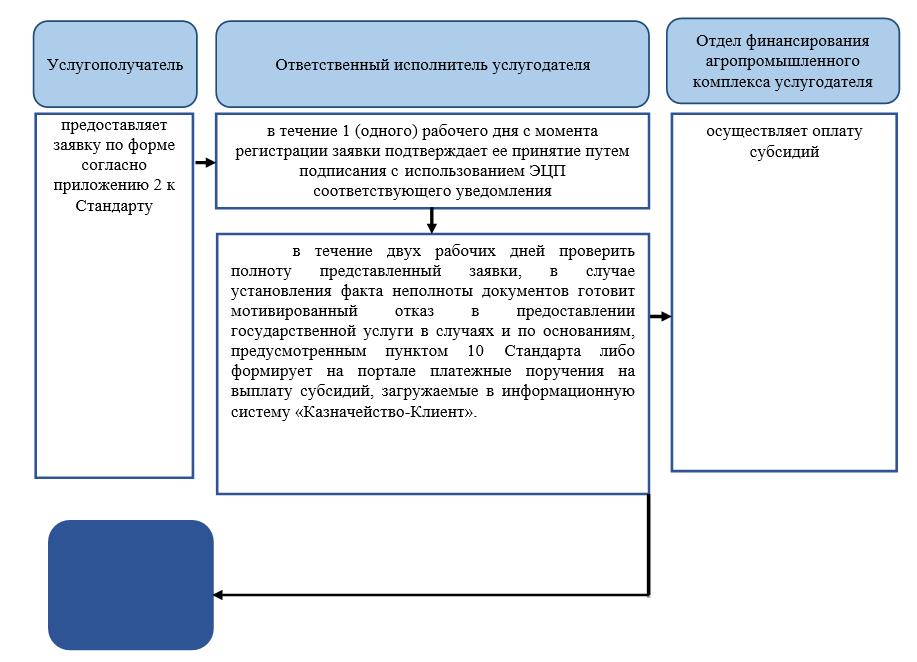 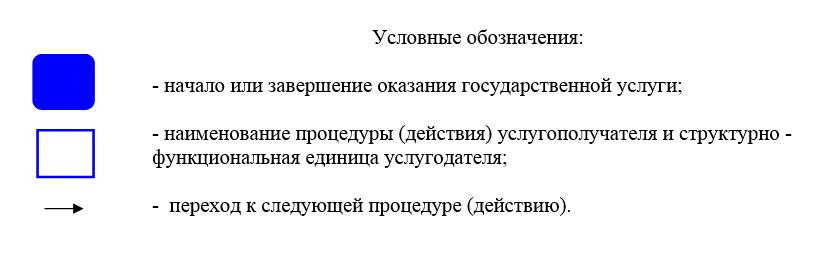  Порядок использования информационных систем в процессе оказания государственной услуги через портал 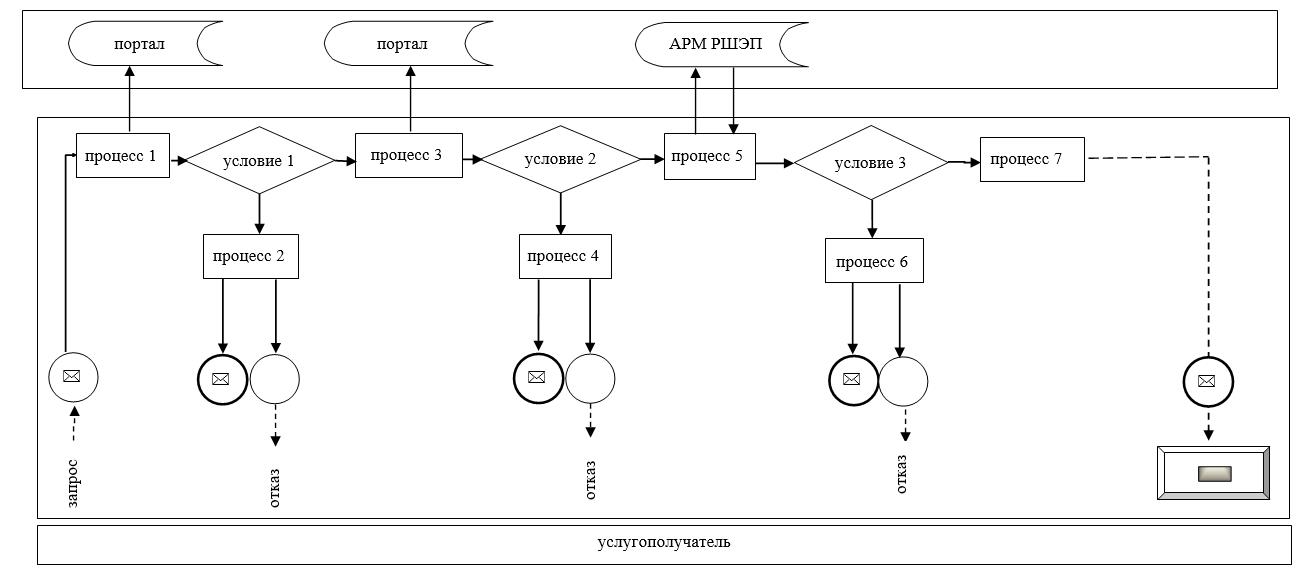 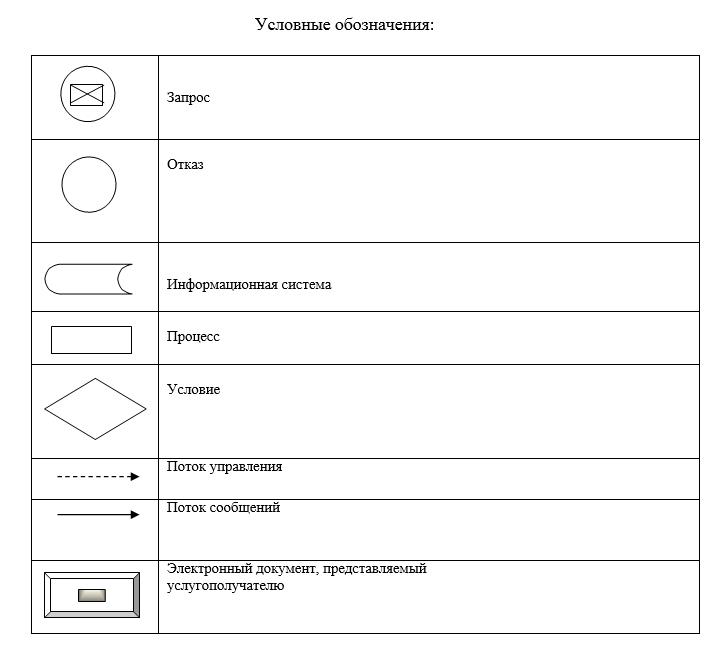 
					© 2012. РГП на ПХВ «Институт законодательства и правовой информации Республики Казахстан» Министерства юстиции Республики Казахстан
				Приложение
к постановлению акимата
Западно-Казахстанской области
от 16 мая 2019 года №117Утвержден
постановлением акимата
Западно-Казахстанской области
от 1 марта 2016 года №61Приложение 1
к регламенту государственной
услуги "Субсидирование
стоимости услуг по подаче воды
сельскохозяйственным
товаропроизводителям"Приложение 2
к регламенту государственной
услуги "Субсидирование
стоимости услуг по подаче воды
сельскохозяйственным
товаропроизводителям"